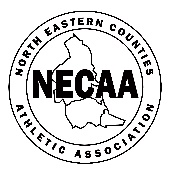 Dear Competitor,Thank you for entering NEGP 1 at Monkton Stadium on Wednesday. We on the NECAA track and field committee  have spent many years trying to make this event as athlete-friendly as possible, to increase the number of entries, and to give everyone as enjoyable experience as possible.Unfortunately, this year the response has been overwhelming, beyond anything that I (as meeting organiser) or the local track and field committee envisaged. We have well over 100 more entries than in previous years. I am sure you understand that for an athletics meeting there are constraints that cannot be overcome. There are only so many lanes on a track, for example. Field event athletes cannot take their event more quickly just because there are more entrants. And, of course, local residents do not want the stadium hosting matches at all hours of the evening and night, not to think about the staff wanting to get home at the end of the day.So, with hundreds of athletes to fit into what is supposed to be a 2-hour slot we have had to make drastic changes for this meeting that we regret making but are inevitable if we are to leave the stadium before the deadline which we have already extended from 9.00 p.m. to 9.30 p.m. WE MUST NOT BE STARTING EVENTS AFTER 9.30 p.m.THEREFORE:Any track athlete who issues call up time we will not be able to fit in any additional races for latecomers.Field event attempts are being reduced from 4 attempts to 3 attempts. We bitterly regret this decision.THERE WILL HAVE TO BE CHANGES FOR SUBSEQUENT NEGP EVENTS. WE ARE SIMPLY UNABLE TO PROVIDE A MEANINGFUL ATHLETICS EVENT FOR ALMOST 400COMPETITORS WITH A TWO-HOUR STADIUM SLOT.Please be patient with us and watch for announcements on the necaa.info website. Please do not try to contact us by social media, we will let everyone know what is happening as soon as we are able. Chris Betts, secretary, track and field committee.Christopher.betts@btinternet.com